Suppl. Fig. 1. Flow chart illustrating the number of infants recruited in the study.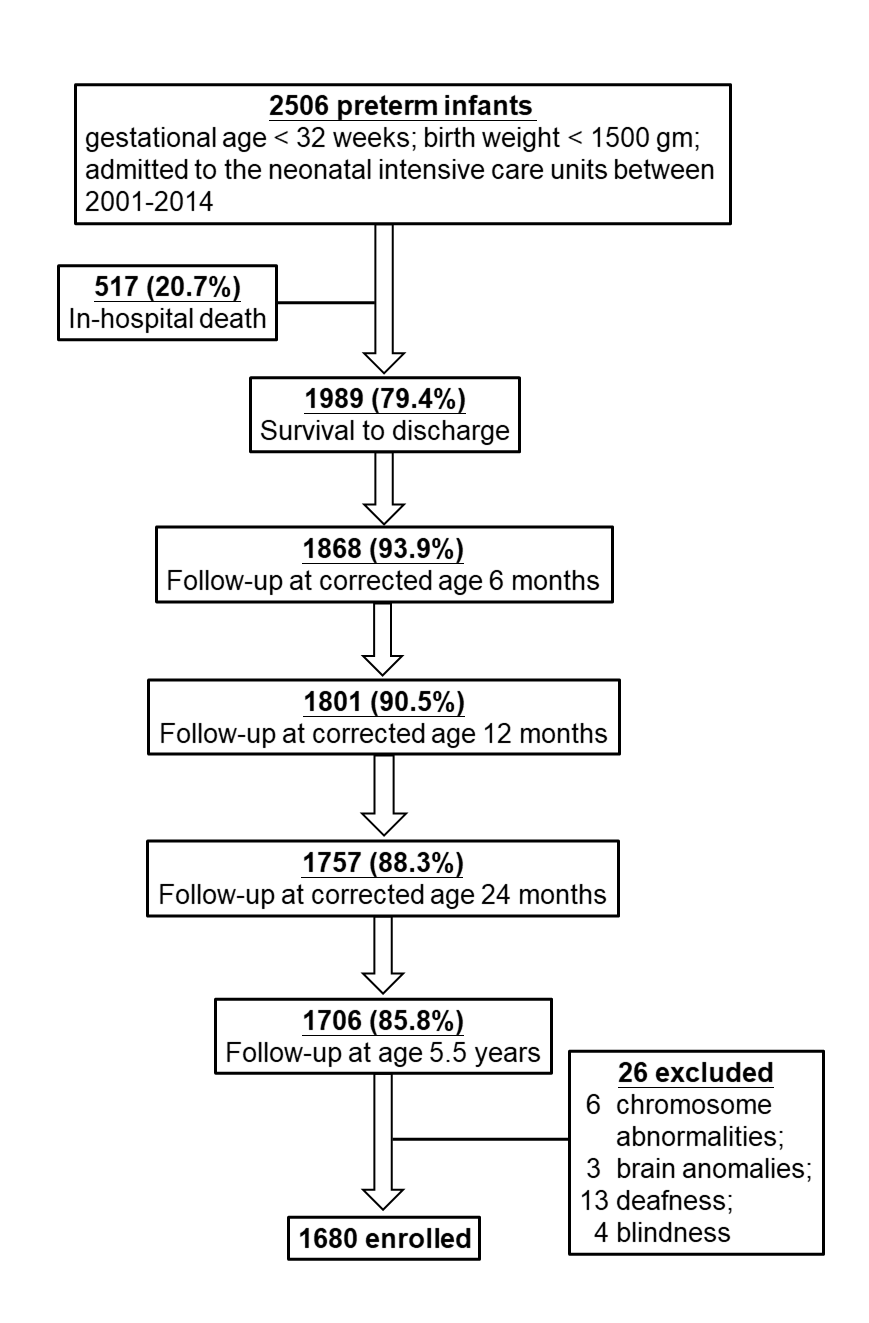 Suppl. Table 1. Definitions of predictor variables BPD, bronchopulmonary dysplasia; NEC, necrotizing enterocolitis; IVH, intraventricular haemorrhage; cPVL, cystic periventricular leukomalacia; ROP, retinopathy of prematurity; SES, socioeconomic status; SGA, small for gestational age. aclassified into stage I-III with increased severity; bclassified into grade I-III and periventricular parenchymal haemorrhage with increased severity; cclassified into stage I-V with increased severity.ReferenceJobe AH, Bancalari E. Bronchopulmonary dysplasia. Am J Respir Crit Care Med 2001; 163:1723-1729.Walsh MC, Kliegman RM. Necrotizing enterocolitis: treatment based on staging criteria. Pediatr Clin North Am 1986; 33:179-201.Govaert P, de Vries LS. An Atlas of neonatal brain sonography. 2nd ed. London: Mac Keith Press; 2010.Section on Ophthalmology American Academy of Pediatrics, American Academy of Ophthalmology, American Association for Pediatric Ophthalmology and Strabismus. Screening examination of premature infants for retinopathy of prematurity. Pediatrics 2006; 117:572-576.Hauser RM. Measuring socioeconomic status in studies of child development. Child Dev 1994; 65:1541-1545.Hsieh WS, Wu HC, Jeng SF, Liao HF, Su YN, Lin SJ, et al. Nationwide singleton birth weight percentiles by gestational age in Taiwan, 1998-2002. Acta Paediatr Tw 2006; 47:25-33.World Health Organization. WHO Anthro for personal computers, version 3.2.2, 2011: Software for assessing growth and development of the world's children. Geneva: WHO; 2010 (http://www.who.int/childgrowth/software/en/).Suppl. Table 2. Model fit statistics for the three-group and four-group classificationsBIC, Bayesian information criterion.Suppl. Table 3. Differences in the demographics, morbidities and head size data among the three mental performance trajectory groups SES, socioeconomic status; SGA, small for gestational age; IVH, intraventricular haemorrhage; cPVL, cystic periventricular leukomalacia; NEC, necrotizing enterocolitis; BPD, bronchopulmonary dysplasia; ROP, retinopathy of prematurity.Suppl. Table 4. Prediction models that include risk factors alone, risk factors plus trajectory groups or plus 24-month MDI for intelligence outcomes*Using the average intelligence group as the reference. SES, socioeconomic status; IVH, intraventricular haemorrhage; cPVL, cystic periventricular leukomalacia; NEC, necrotizing enterocolitis; BPD, bronchopulmonary dysplasia; ROP, retinopathy of prematurity; MDI, mental development index of the Bayley scales. aP< 0.05; bP < 0.01; cP < 0.001.Perinatal periodDefinitionPreeclampsiapregnancy-induced hypertension (>140/90 mm Hg) associated with proteinuria and edema during the second half of gestationClinical chorioamnionitismaternal fever >38°C together with uterine tenderness or foul-smelling vaginal dischargeNeonatal periodDefinitionBPDoxygen dependence for at least 28 postnatal days, and requirement for supplemental oxygen >21% and/or positive pressure (continuous positive airway pressure or mechanical ventilation) at postmenstrual age 36 weeks (ref. 1)Sepsisclinical signs of infection and antibiotic treatment for at least 5 days with positive blood culturesNECa >= stage II according to the modified Bell’s staging criteria (ref. 2) Severe IVHbDetected by sonography: grade III (flooding of >=50% of lateral ventricles with acute ventricular dilatation), or any grade of IVH with intraparenchymal lesion due to venous infarction (ref. 3)cPVLDetected by sonography: periventricular echolucent cystic lesions excluding those caused by venous infarction (ref. 3)Severe ROPctreatment-demanding or >= stage III ROP (ref. 4)Sociodemographic factorsDefinitionLow maternal educationless than high school levelLow SESdetermined by parents’ education and occupation and categorized into five classes (I-V), with class IV and class V as low status (ref. 5)SGAbirthweights lower than the 10th percentile for sex and gestational age according to the growth charts for Taiwanese infants (ref 6)Anthropometric dataDefinitionMicrocephalyhead circumference less than the 10th percentile for sex and age according to World Health Organization growth charts (ref 7)Number of groupsGroupParameterEstimateSET BIC31 (5.0%)Intercept68.165454.4157315.437-189343Linear-0.858630.66743-1.286-189343Quadratic0.000450.021240.021-1893432 (35.5%)Intercept86.312471.5832554.516-189343Linear0.340520.247651.375-189343Quadratic-0.031490.0081-3.886-1893433 (59.7%)Intercept91.763991.2070276.025-189343Linear0.23350.192681.212-189343Quadratic-0.000870.00624-0.139-1893441 (0.79%)Intercept47.1035810.828724.35-188024Linear-1.003791.6842-0.596-188024Quadratic-0.007620.05335-0.143-1880242 (8.84%)Intercept75.896283.0935624.534-188024Linear-0.319460.50342-0.635-188024Quadratic-0.020190.01612-1.253-1880243 (51.87%)Intercept88.57911.2546670.6-188024Linear0.232240.197561.176-188024Quadratic-0.020510.00655-3.133-1880244 (38.47%)Intercept92.175451.4299364.461-188024Linear0.326690.233271.4-188024Quadratic0.001240.007430.167-18802Allinfants(n = 1680)High-stable(n = 1003)High- declining(n = 593)Low- declining(n = 84)PvaluePerinatal periodLow maternal education, n (%)Low SES, n (%)Preeclampsia, n (%)Clinical chorioamnionitis, n (%)5-min Apgar score < 5, n (%)Male, n (%)Gestational age, mean (SD)Birth weight, mean (SD) SGA, n (%)Multiple births, n (%)Neonatal periodSevere IVH, n (%)cPVL, n (%)Sepsis, n (%)NEC, n (%)BPD, n (%)Severe ROP, n (%)After discharge6-month microcephaly, n (%)12-month microcephaly, n (%)791 (47.1)863 (51.4)219 (13.0)186 (11.1)143 (8.5)920 (54.8)28.0 (2.0)1087 (250)326 (19.4)393 (23.4)100 (6.0)61 (3.6)411 (24.5)129 (7.7)554 (33.0)246 (14.6)399 (23.8)362 (21.5)380 (37.9)449 (46)141 (14.1)97 (9.7)72 (7.5)455 (45.4)28.3 (1.9)1122 (237)172 (17.1)218 (21.7)44 (4.4)21 (2.4)228 (22.8)65 (6.5)261 (26.0)123 (12.4)194 (21.2)159 (17.2)356 (60.0)355 (61.2)72 (12.1)76 (12.9)51 (9.0)374 (63.1)27.8 (2.1)1054.7 (258)131 (22.1)138 (23.3)43 (7.3)21 (4.1)155 (26.2)54 (9.1)245 (41.5)97 (16.9)156 (29.3)158 (28.4)55 (65.5)59 (72)6 (7.1)13 (15.5)20 (24.7)58 (69.0)26.9 (2.4)926.1 (251)23 (27.4)21 (25.0)13 (15.5)19 (25.3)28 (33.3)10 (11.9)48 (57.1)26 (31.7)49 (68.1)45 (61.6)< 0.001< 0.0010.140.21< 0.001< 0.001< 0.001< 0.0010.010.46< 0.001< 0.0010.050.05< 0.001< 0.001< 0.001< 0.001Intellectual disability, odds ratio (95% confidence interval)*Intellectual disability, odds ratio (95% confidence interval)*Intellectual disability, odds ratio (95% confidence interval)*Intellectual disability, odds ratio (95% confidence interval)*Intellectual disability, odds ratio (95% confidence interval)*UnadjustedAdjustedAdjustedAdjustedModelRisk factors onlyRisk factors plustrajectory groupsRisk factors plus 24-month MDI Low maternal educationLow SESSevere IVHcPVLNECBPDSevere ROP6-month microcephalyTrajectory group  High-stable  High-declining  Low-declining24-month MDI 3.00 (1.94-4.63)c3.06 (1.94-4.82)c3.94 (1.92-8.07)c8.50 (4.14-17.45)c2.06 (1.23-4.13)a2.10 (1.38-3.20)c2.60 (1.56-4.34)c5.40 (3.50-8.33)c1.00 (reference)17.3 (3.37-24.71)42.5 (31.5-53.2)c0.85 (0.83-0.87)c2.92 (1.61-5.31)c1.69 (0.91-3.12)2.44 (1.03-5.82)a6.53 (2.79-15.30)c1.92 (1.19-3.95)a2.02 (1.61-2.72)c1.90 (1.03-3.52)a2.56 (1.34-4.89)b------------------------2.25 (1.10-4.60)a1.77 (0.85-3.68)1.84 (0.60-5.69)3.00 (0.96-9.36)2.95 (1.22-7.15)a1.92 (1.02-3.64)b1.75 (0.83-3.72)2.25 (0.99-5.10)1.00 (reference)14.46 (0.99-21.04)37.7 (26.3-48.1)c------3.15 (1.35-7.36)b1.31 (0.56-3.07)3.95 (1.09-7.30)a4.50 (1.17-13.25)a3.25 (1.16-7.08)a2.27 (1.10-4.67)a1.27 (0.52-3.07)3.34 (1.28-6.70)a------------------0.80 (0.78-0.83)cBorderline intelligence, odds ratio (95% confidence interval)*Borderline intelligence, odds ratio (95% confidence interval)*Borderline intelligence, odds ratio (95% confidence interval)*Borderline intelligence, odds ratio (95% confidence interval)*Borderline intelligence, odds ratio (95% confidence interval)*UnadjustedAdjustedAdjustedAdjustedModelRisk factors onlyRisk factors plustrajectory groupRisk factors plus 24-month MDI Low maternal educationLow SESSevere IVHcPVLNECBPDSevere ROP6-month microcephalyTrajectory group  High-stable  High-declining  Low-declining24-month MDI2.05 (1.53-2.75)c2.06 (1.53-2.77)c1.38 (0.67-2.84)1.93 (0.87-4.28)2.10 (1.27-3.47)b1.52 (1.20-1.97)a2.00 (1.35-2.95)c2.26 (1.65-3.10)c1.00 (reference)4.28 (3.15-5.81)a5.99 (1.70-11.08)0.94 (0.92-0.95)c1.73 (1.18-2.53)b1.51 (1.03-2.23)a1.12 (0.52-2.43)1.76 (0.76-4.04)1.80 (1.06-3.05)a1.86 (1.61-2.23)c2.00 (1.29-3.09)b2.10 (1.34-3.30)b------------------------1.57 (1.06-2.34)a1.52 (1.01-2.29)a1.15 (0.51-2.62)1.60 (0.67-3.83)1.62 (0.80-3.05)1.54 (1.05-2.26)b2.02 (1.27-3.21)b1.85 (0.94-3.31)1.00 (reference)4.37 (3.11-6.13)b5.66 (0.97-10.11)------1.58 (1.04-2.41)a1.46 (1.05-2.26)a1.23 (0.52-2.91)1.99 (0.78-5.07)2.01 (1.10-3.65)a1.79 (1.18-2.67)b1.83 (1.10-3.06)a2.64 (1.57-4.44)c------------------0.91 (0.89-0.92)c